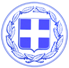                       Κως, 17 Ιανουαρίου 2019ΔΕΛΤΙΟ ΤΥΠΟΥΜΑΝΩΛΗΣ ΖΕΡΒΟΣ: “Η αλήθεια για τα έργα και τις παρεμβάσεις που έχουν γίνει στο κτίριο του Γυμνασίου-Λυκείου Αντιμάχειας.”Ο Πρόεδρος των Σχολικών Επιτροπών κ. Μανώλης Ζερβός, απαντώντας στην ανακοίνωση της παράταξης “Όραμα” για το Γυμνάσιο-Λύκειο Αντιμάχειας, έκανε την ακόλουθη δήλωση:“Είναι εμφανές το άγχος και η στεναχώρια της κ. Ρούφα μετά το μεγαλοπρεπέστατο άδειασμα που υπέστη. Τα ζητήματα όμως της Παιδείας καλό είναι να μένουν έξω από την προεκλογική αντιπαράθεση και τις σκοπιμότητες.Αντί να βγάζουν επιλεκτικές φωτογραφίες σαν τουρίστες στο σχολείο για τη δημιουργία εντυπώσεων, θα μπορούσαν να είχαν ζητήσει ενημέρωση είτε από εμένα είτε από τους διευθυντές των σχολείων.Αναλυτικά και για την αποκατάσταση της αλήθειας:-Κάθε καλοκαίρι από το 2015 έως σήμερα, με εξαίρεση το καλοκαίρι του σεισμού του 2017, στο κτίριο του Γυμνασίου-Λυκείου Αντιμάχειας, έγιναν σοβαρές παρεμβάσεις στον φέροντα οργανισμό και στην τοιχοποιία. Μπορούν να δουν τον κατάλογο των εργασιών, όσοι το επιθυμούν από το Όραμα αλλά και κάθε πολίτης, στις τεχνικές υπηρεσίες.-Ο Δήμος μαζί με τη Λέσχη Lions, μέσα σε ένα κλίμα άριστης συνεργασίας, χρηματοδότησαν από κοινού την ανακαίνιση των χώρων υγιεινής του σχολείου, μια ολική ανακαίνιση με κόστος 24.000 ευρώ.-Ανακατασκευάζεται το εργαστήριο φυσικών επιστημών του σχολείου, ένα αίτημα χρόνων.-Το κτίριο έχει ενταχθεί στο ευρωπαϊκό πρόγραμμα stratenergy για την ενεργειακή του αναβάθμιση.-Το πρόβλημα με το ρεύμα είναι χρόνιο και ιδιαίτερα σοβαρό. Μετά από μεγάλη προσπάθεια που καταβλήθηκε από τις τεχνικές υπηρεσίες και τους ηλεκτρολόγους του Δήμου δίνουμε λύση με νέα παροχή.Σε ότι αφορά στις “φωτογραφίες”, τα λιμνάζοντα νερά προέρχονται από τις έντονες και συνεχείς βροχοπτώσεις των τελευταίων ημερών. Τα σχοινιά στην σιδερένια σκάλα βρίσκονται εκεί γιατί ακόμα η τεχνική υπηρεσία (την οποία καθυβρίζετε προσάπτοντας της ανεπάρκεια για τα έργα που παραλαμβάνει) δεν έχει κάνει την παραλαβή της.Αυτοί που τραβούσαν φωτογραφίες ως τουρίστες, μεταφορικώς και κυριολεκτικώς, ξέχασαν να τραβήξουν και τις ολοκαίνουργιες μπασκέτες δίπλα τους, ίσως γιατί δεν τους συνέφερε.Οι συγκρίσεις των έργων που έχουν γίνει στα σχολεία την περίοδο 2015-2018 σε σχέση με την προηγούμενη περίοδο, είναι καταλυτικές.Είμαι στη διάθεση όλων, συμπεριλαμβανομένης και της κ. Ρούφα, για να ενημερώσω αλλά και να δώσω απαντήσεις σε οποιοδήποτε θέμα αφορά στα σχολεία μας.Η αντιπολίτευση για την αντιπολίτευση δεν έχει κανένα νόημα. Η επόμενη μέρα για την Κω χρειάζεται συνεργασία, ενότητα και συνεννόηση.”Γραφείο Τύπου Δήμου Κω